Открытый классный час «Восславим женщину-мать»Составила сценарий: классный руководитель Василенко    Валентина Тимофеевна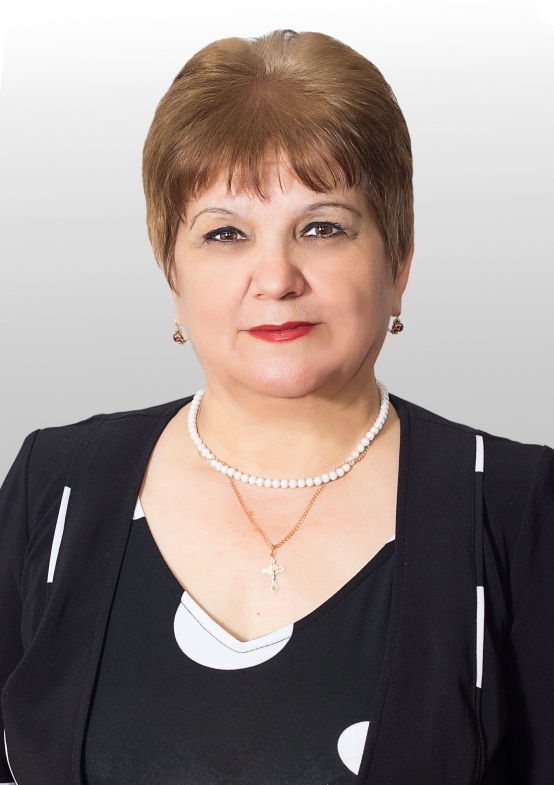 Цель: развитие у детей желания дарить тепло и доброту окружающим.Задачи: формировать   нравственные    качества характера;учить видеть красоту в простом и обыденном;воспитывать уважительное отношение к маме.Оборудование:Презентации, выставка рисунков, поделки детей, стенгазета.Участники: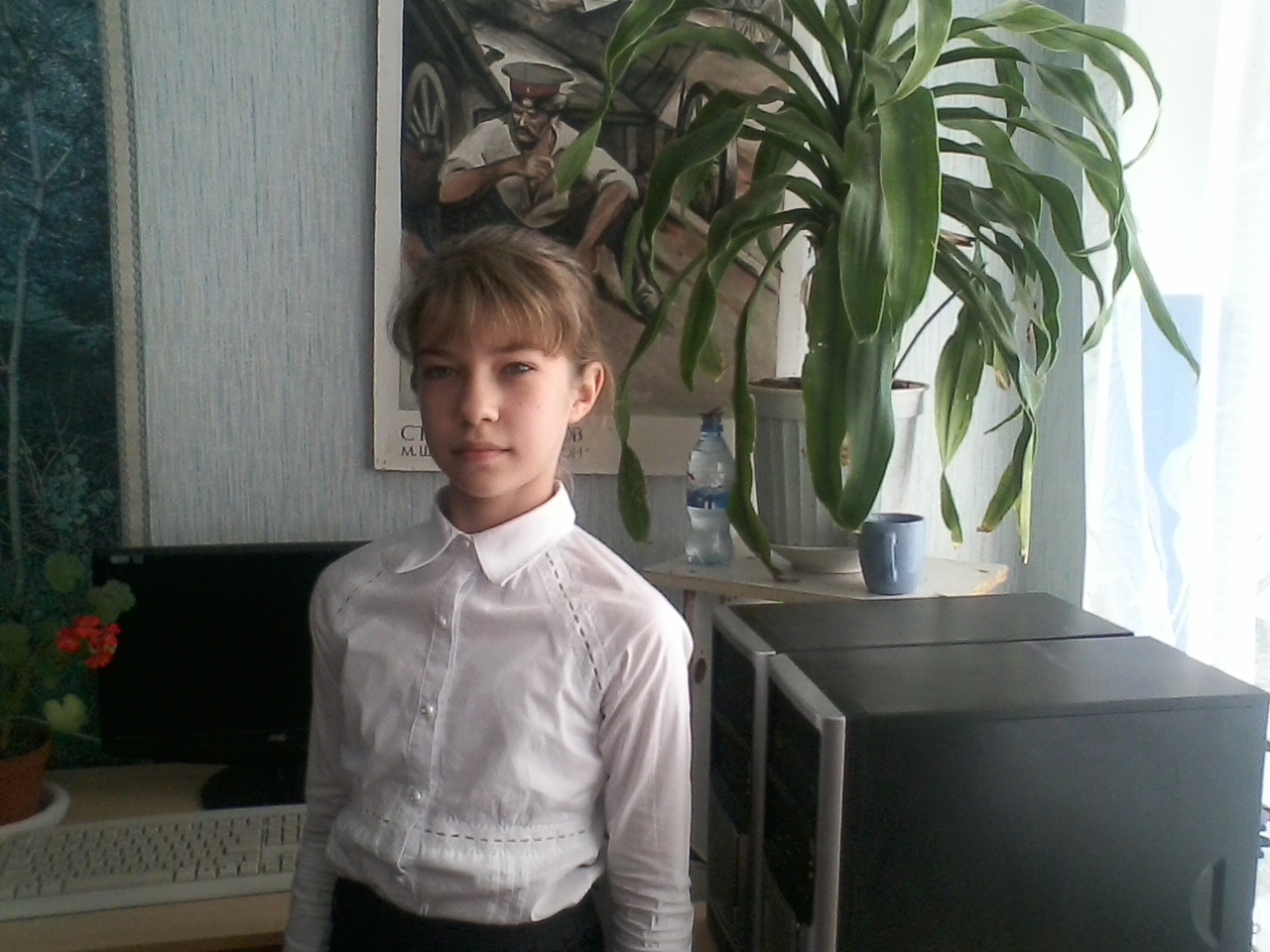 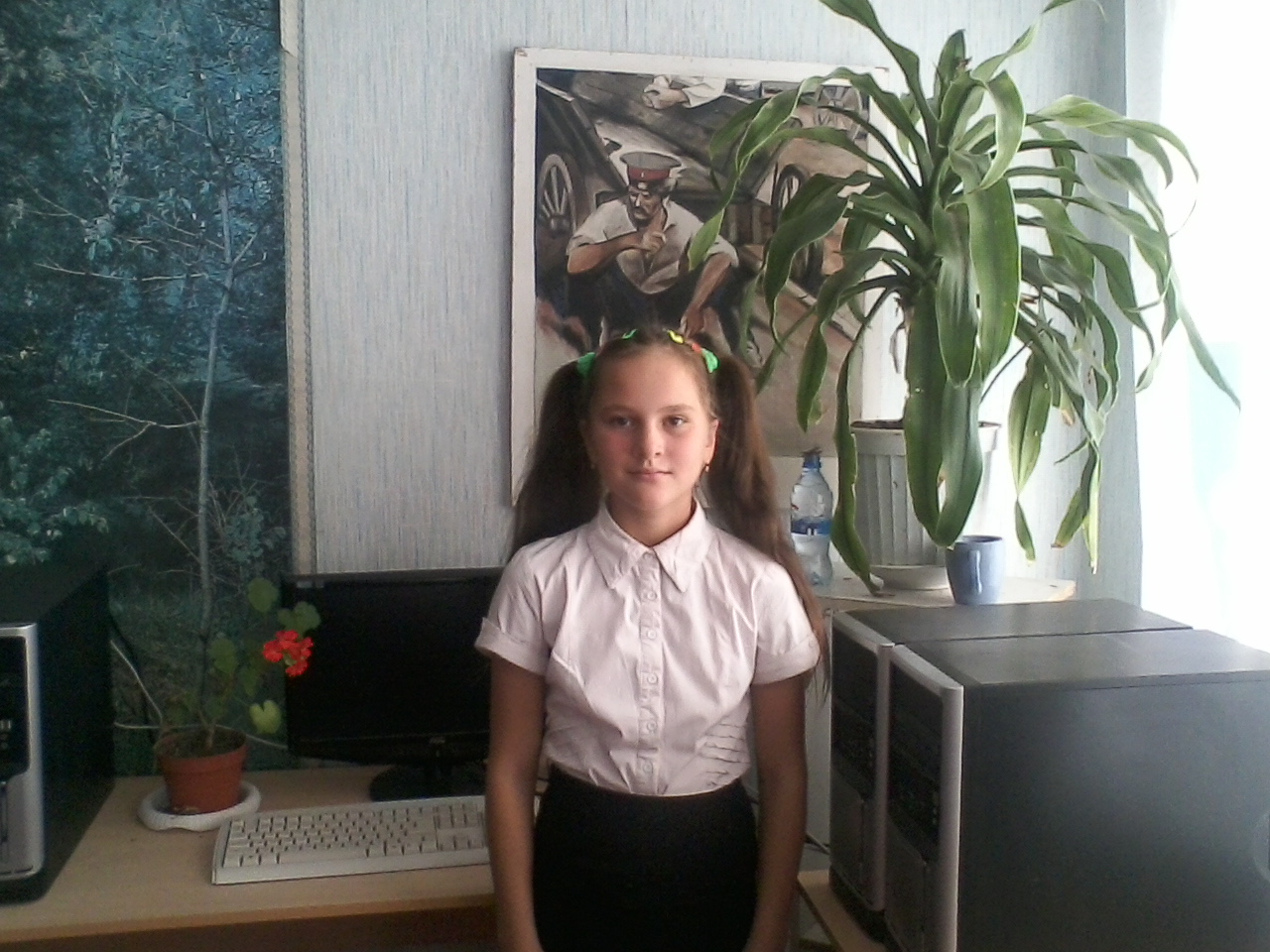 	Сильченко Аанастасия                                          Датченко Ольга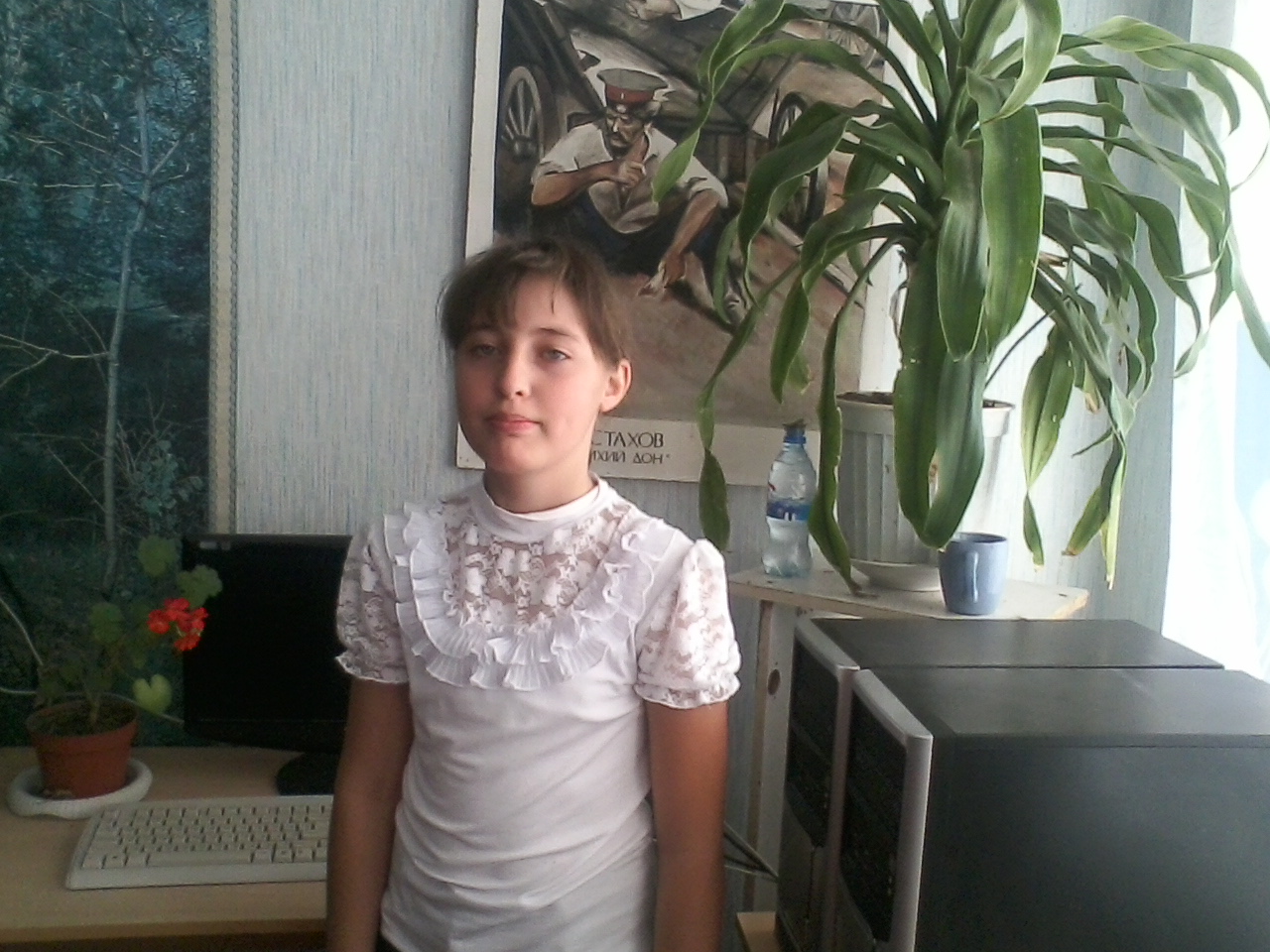 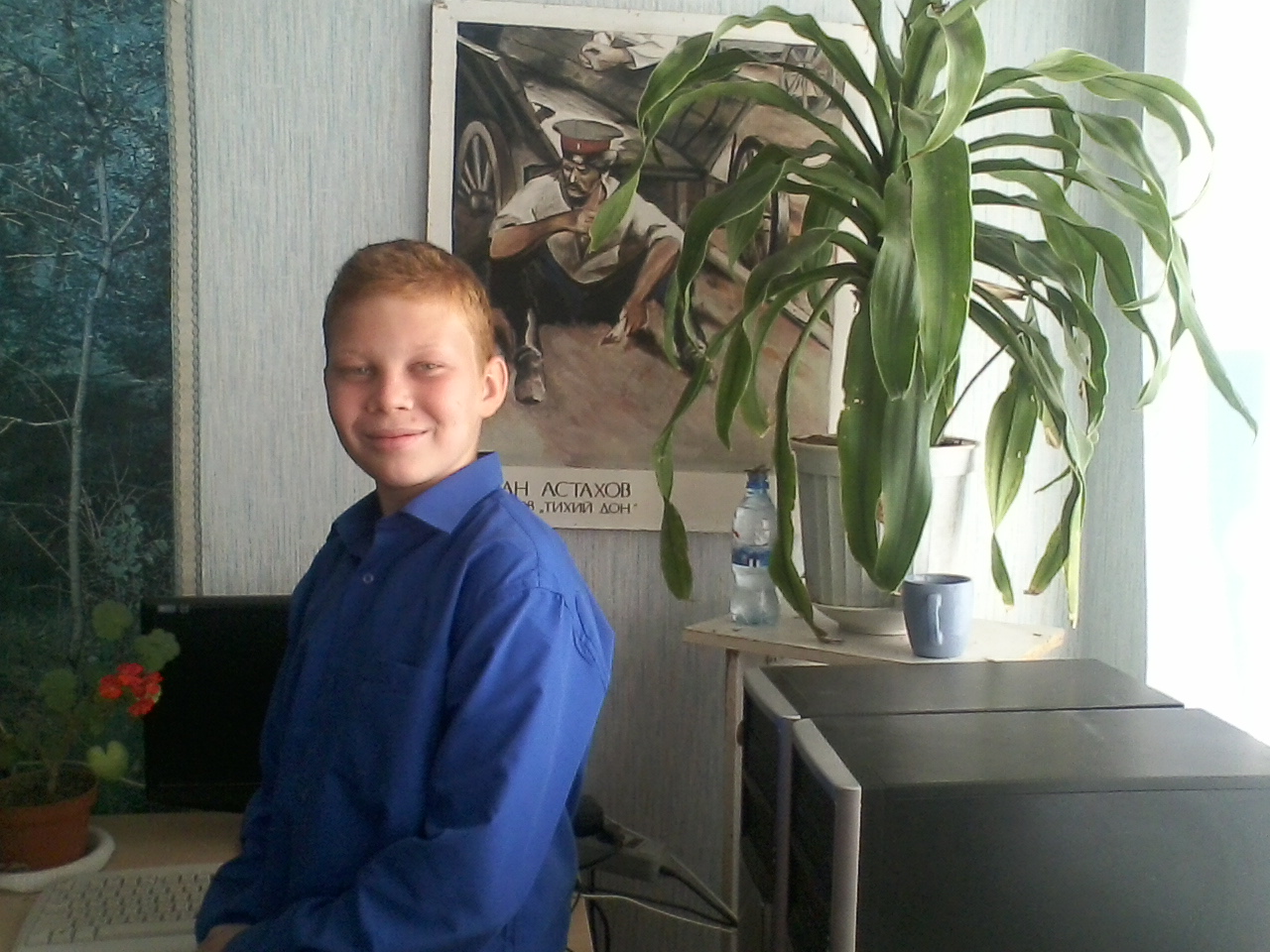   Чукарина Валерия   					Казанков Евгений                                     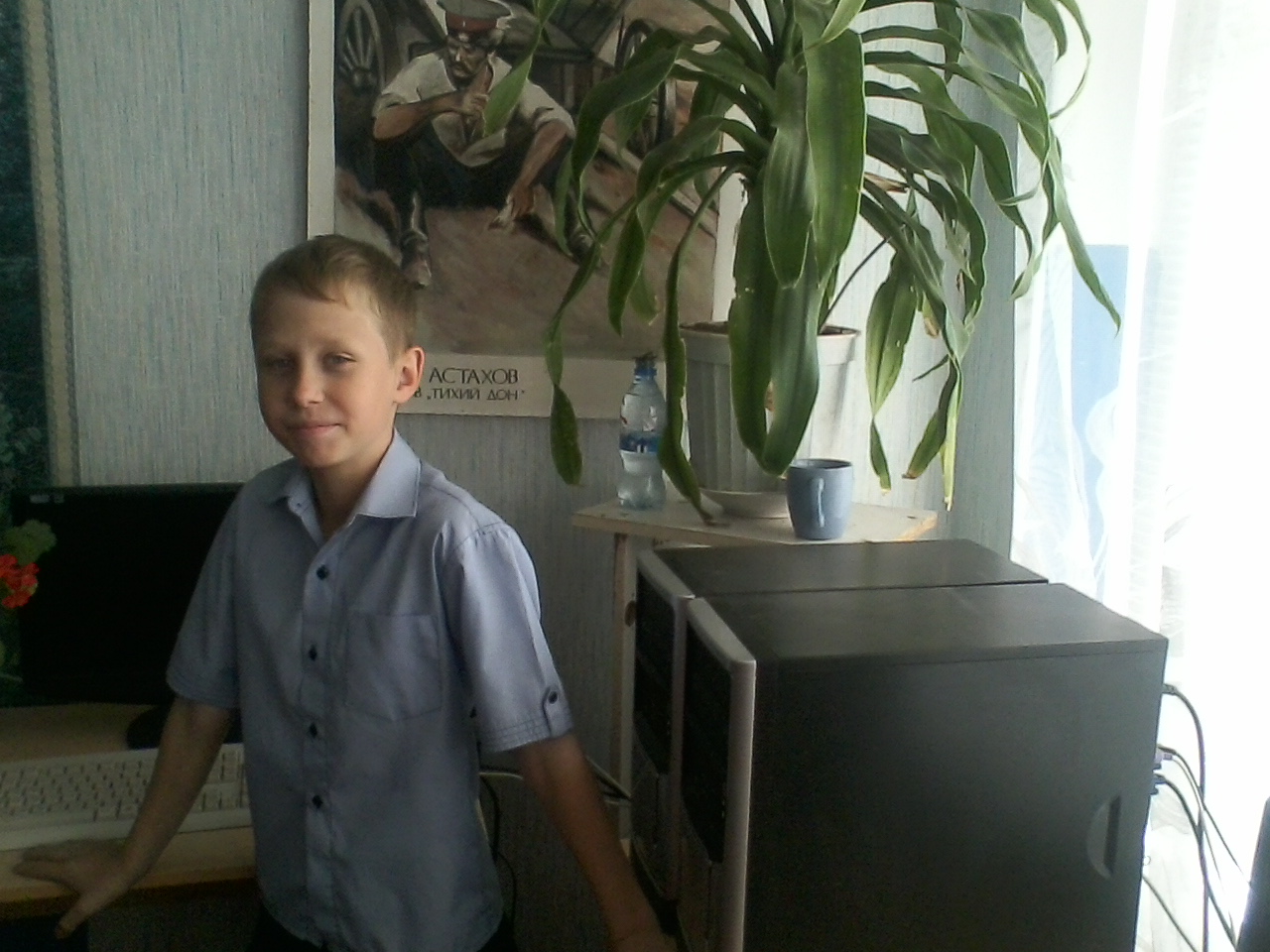 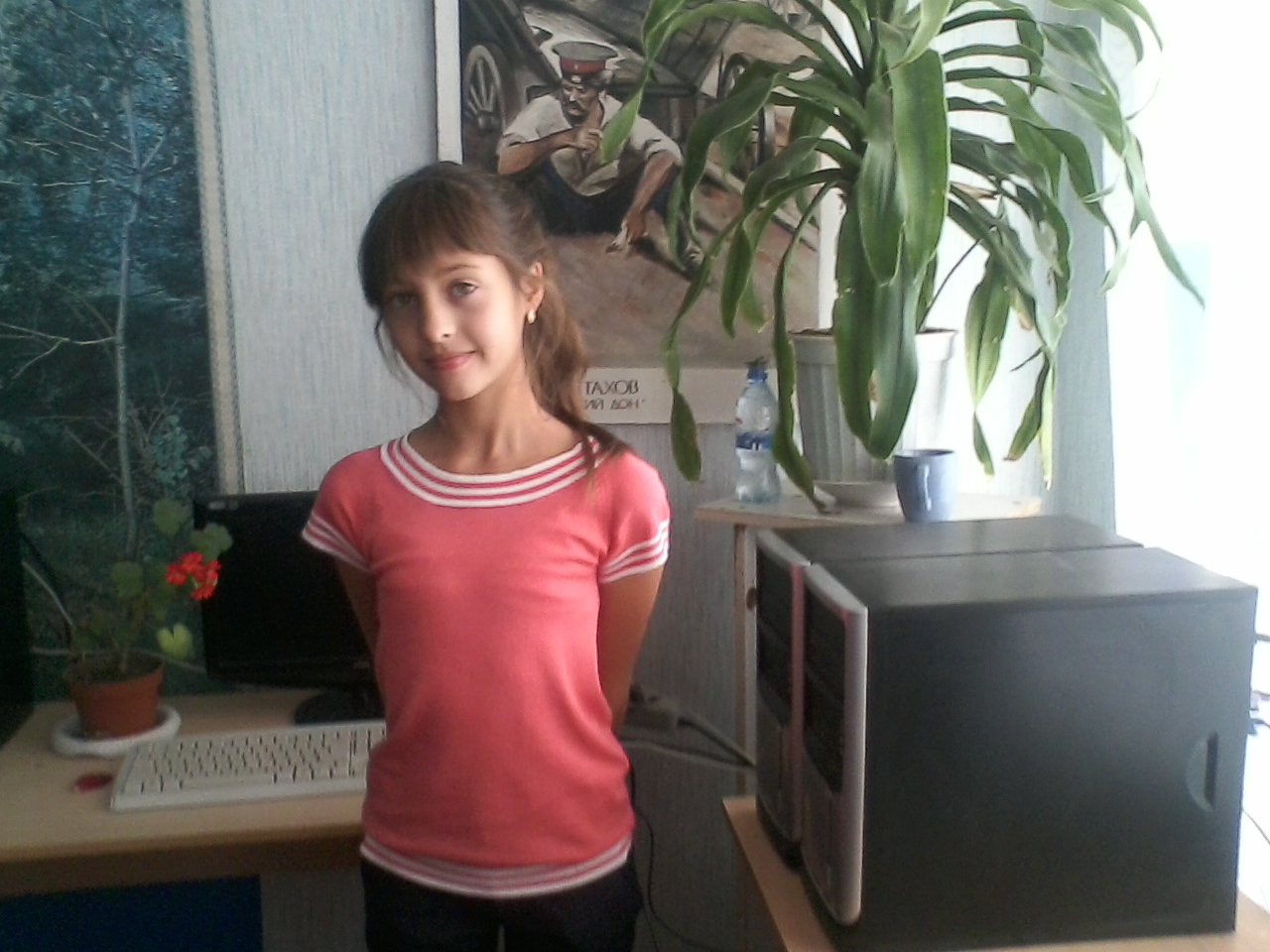 Песня Илья					Паршикова АнгелинаСайт № 1Учитель:Здравствуйте, уважаемые мамы. Я очень рада ,что вы , несмотря на бесконечные дела и заботы, пришли сегодня к нам. Указом Президента Российской Федерации было решено: установить праздник День матери и отмечать его в последнее воскресенье ноября». Звучит музыка Презентация № 1УчительСемья для каждого из нас-  самое главное, самое нужное в жизни. А самый близкий и родной человек в семье, конечно же, мама! «Мама»- это первое слово, которое произносит малыш. Пока ребёнок маленький, мама и кормит его и поит, и укачивает в колыбели. Мама и пожалеет, и приласкает. Мать- это самое святое в нашей жизни. Для мамы всегда хочется сделать что-то хорошее, доброе. Поэтому наш праздник мы посвящаем вам, дорогие и любимые наши мамочки!ИльяСамое прекрасное слово на земле- мама. Это первое слово, которое произносит человек, и звучит оно на всех языках мира одинаково нежно:Настяпо- английски-мазэЖеняпо- немецки-муттерОляпо-киргизски-апаАнгелинапо-грузински-дэдаЛерапо- украински-ненькаИльяпо- русски- мама, матушкапо- белорусски-маци, матуляОляОт чистого сердца,Простыми словамиДавайте, друзья,Потолкуем о маме.Мы любим её,Как хорошего друга.За то , что у насС нею всё сообща.За то, что, когдаНам приходится туго,Мы можем всплакнуть у родного плеча.ЖеняМы любим её и за то, Что пороюСтановятся строжеВ морщинках глаза.Но стоит с повиннойПрийти головою-Исчезнут морщинки,Умчится гроза.АнгелинаЗа то, что всегдаБез утайки и прямоМы можем доверитьЕй сердце свое,И просто за то,Что она- наша мама,Мы крепко и нежноЛюбим её.Звучит песня «Мама Мамочка»ЛераЛюблю тебя, мама, за что, я не знаю.Наверно, за то, что живу и мечтаю,И радуюсь солнцу и светлому дню.За то, что тебя я, родная, люблю?За небо, за ветер, за воздух вокруг.Люблю тебя, мама,Ты – лучший мой друг.Ни усталости не зная,Ни покоя, каждый час,День и ночь родная мамаВсё тревожится о нас.Нас баюкала, кормила,У кровати пела нам.Первой нас она училаДобрым, радостным словам.ИльяУ моей мамы самое доброе и ласковое сердце, самые добрые и ласковые руки, которые умеют все делатьВсе в нашем доме пахнет мамой:Стихи, написанные ей,И мной заученные гаммы,Звоночек у входных дверей…Мамулей пахнет день вчерашнийИ мой полёт в цветастом сне,Усатый кот, как мы, домашний,И паутинка на стене…И строчка на моей рубашке…Всё пахнет мамочкой моей!И даже чай у папы в чашке…И чудный смех моих друзей…Моя подушка пахнет мамой,Ей пахну я совсем не зря,И пахнет ей, любимой самой,Листок в душе календаря!НастяНа свете добрых слов живёт немало,Но всех добрее и нежней одно:Из двух слогов, простое слово «Мама»,И нету слов роднее, чем оно!Без сна ночей твоих прошло немало,Забот, тревог - не перечесть!Земной поклон тебе, родная мама,За то, что ты на свете есть.За доброту, заботу, золотые руки,За материнский твой совет.Тебе желаем мы все дружно:Живи родная, много лет!Ангелина и мамаШутка-сценка «Мама и дочка»Мама:    У Кати – 2 глаза, 2 уха, 2 руки, 2 ноги, а язык -1, и нос тоже 1.Дочка:      Скажи мама, почему у меня всего по два, а язык - один, и нос                    тоже один?Мама:    А потому, милаядоченька, чтобы ты больше видела, больше                    делала, больше слышала, больше ходила, больше делала, а меньше                     болтала и нос свой, куда не надо не совала.Дочка:      Вот, оказывается, почему языков и носов бывает только по-одному.Мама:    (детям) Ясно!УчительВо все времена мама была и остаётся самым главным и самым близким человеком для каждого из нас. Это значит, что все люди мира любят и почитают матерей. « У мамы самые добрые и ласковые руки, они всё умеют. У мамы самое верное и чуткое сердце - в нём никогда не гаснет любовь, оно ни к чему не остаётся равнодушным. И сколько бы ни было тебе лет - пять или пятьдесят, тебе всегда нужна мать, её ласка, её взгляд. И чем больше твоя любовь к матери, тем радостнее и светлее жизнь»ОляМамуля мне жизнь подарила,  Любовью, теплом одарила.С заботою, нежностью, ласкойВсегда мама рядом моя!ЛераЕсли вдруг мне станет грустно,И вновь приблизится хандра,Знаю я, что мама рядом,И поймёт меня всегда.Придёт, меня крепко обнимет,И спросит опять: «Как дела?»И грусть моя в сердце утихнет,И снова весёлая я.НастяМилая, добрая, славная, нежная,Ты на всём свете одна.Ты моё солнце,Ты моё счастье,Ты - всё, что есть у меня!ЧастушкиВсеДорогие наши мамы,Мы частушки вам споём.С праздником вас поздравляемИ привет большой вам шлём!Илья, ЖеняВот начистить раз в годуЯ решил сковороду,А потом четыре дняНе могли отмыть меня.НастяПодгорели суп и каша,Соль насыпана в компот.Как пришла с работы мама,Было много ей хлопот.Женя, ИльяВ кухне веник я нашёлИ квартиру всю подмёл,И осталось от негоТри соломинки всего.ОляСаша пол натёр до блеска,Приготовил винегрет.Ищет мама, что же делать:Никакой работы нет.АнгелинаВаря вымыла полы,Катя помогала,Только жалко- мама сноваВсё перемывала.ЛераМаме утром наша МилаДве конфеты подарила,Подарить едва успела,Тут же их сама и съела.ВсеМы вам спели, как сумели,Мы ведь только дети,Зато знаем, наши мамы-Лучшие на свете.ВсеПусть звенят повсюду песниПро любимых наших мам.Мы за всё, за всё, родные,Говорим: «Спасибо Вам!»Учитель:. Каждый в детстве, наверное, слышал сказку про сороку-белобоку, которая кашу варила. Ребята, а вы знаете, из чего варить кашу? Давайте проверим: если я назову продукт, который нужен для приготовления каши, вы должны сказать «да», а если продукт не нужен, то «нет».Сорока- белобока задумала кашу варить,Чтобы деток накормить.На рынок пошлаИ вот что взяла…Парное молоко? - да!Куриное яйцо? – нет!Крупа манная? – да!Капуста качанная? – нет!Солёный огурец? – нет!Мясной холодец? – нет!Сахар да соль? – да!Белая фасоль? – нет!Масло топлёное? – да!Рыбка солёная? – нет!Лавровый лист? – нет!Китайский рис? – да!Чернослив да изюм? – да!Шоколадный лукум? – нет!Перец болгарский? – нет!Соус татарский? – нет!Клубничное варенье? – да!Бисквитное печенье? – нет!У. Да, славненькая кашка получиласьКонкурс. Вызываем две команды: девочки и мальчики. Задание для первой команды- приготовить плов, а для второй – борщ. Для этого первые участники команд бегут к столу, на котором лежат карточки с названием продуктов, выбирают продукт для своего блюда и , вернувшись на место, кладут его в кастрюлю. Затем бегут следующие игроки. Победит та команда, которая первой приготовит блюдо.КарточкиПлов- мясо, рис, морковь, лук, чеснок, соль, масло.Борщ- свёкла, капуста, морковь, картофель, мясо, лук, соль, помидор.Презентация « Родителям»Демонстрируются слайды(Дети в раннем возрасте, в садике, первоклассники, семейное фото)Мы поздравляем милых мам,Прекрасных женщин всей планеты,И пусть все люди дарят вамБлагоуханные букеты!А ваши дети подготовили вам сюрпризы ……Дарят вышивки и читают стихи собственного сочиненияПродолжение Презентации № 1 Слайд 12 с музыкой №1Учитель. А.М. Горький писал: «Без солнца не цветут цветы, без любви нет счастья, без женщины нет любви, без матери нет ни поэта, ни героя. Вся радость мира – от матерей».И если б не наши мамы, никогда не было бы нас. Если вы хотите сделать маму самым счастливым человеком, поступайте так, чтобы она радовалась и гордилась вами. Отдать Матери должный почёт и уважение — святая обязанность каждого человека. Она любит вас несмотря ни на что, растит и воспитывает вас, а главное вы обязаны ей добротой в своём сердце. Как же можно не хотеть отдать ей немного всего этого?Нет любви сильнее материнской, и тревожное сердце её не знает покоя.  Пройдут года. Вы покинете отчий дом, выйдете на широкие жизненные пути. Мама всегда будет ждать нас за семейным столом. Семейный очаг никогда не обделит своим теплом.Как ни манил вас бег событий,Как ни влёк бы свой водоворот,Пуще глаза маму берегитеОт обид, от тягот, от забот.Если стали сердцем вы суровы,Будьте, дети, ласковее с ней,Берегите мать от злого слова,Знайте – дети ранят всех больней!Мать уйдёт, в душе оставив рану,Мать уйдёт – и боли не унять…Заклинаю: берегите маму!Дети Мира, берегите Мать!Презентация под песню ЗыкинойУ нас на празднике присутствуют гост- учителя. Они тоже мамы. От чистого сердца, от всей души поздравляем вас с Днем Матери. Предлагаю всем исполнить песню «Милая мама»КонкурсыВикторина:
1. Самая первая мама на Земле (Ева).
2. Самая многодетная мама в российской поп-культуре (Валерия.У нее трое детей).
3. Есть такая традиция в Японии. Жена всегда повинуется мужу, дочь всегда повинуется отцу. А кому повинуется вдова? (Своему старшему сыну)
4. Как называется мама мужа? (Свекровь)
5. Как называется мама жена? (Теща)
6. А как называется мама папы и мама мамы? (Бабушка)
7. Напойте песенки о маме (Песня Мамонтенка, Песня о маме, Мама — лучший друг и другие)
8. Вспомните название фильмов, в которых встречается слово «Мама» и производные от него («А мама — лучше», «Мама», «Мама на прокат», «Моя мама — Снегурочка»).. Конкурс «МУЗЫКАЛЬНЫЙ»Задание     - угадать, о чем или о ком поется в песне:Если с ним ты вышел в путь, веселей дорога. (Друг)Она всё лежит, да на солнышко глядит.  (Черепаха)Представьте себе, зелёненький он был. (Кузнечик)Он ничего не проходил, ему ничего не задавали. (Антошка) Они бегут неуклюже. (Пешеходы)Он бежит, качается.  (Голубой вагон)С нею весело шагать по просторам. (Песня)От нее станет всем теплей. (Улыбка)НастяДорогие наши мамы! Оставайтесь всегда неповторимыми и желанными. Самыми красивыми, самыми добрыми.ИльяПусть в ваших глазах сияют скромность, мягкость, нежность- те качества, что придают вам столько прелести и очарования. И пусть всегда в жизни светит вам звезда счастья и любви. Земной поклон вам, дорогие мамы!(ВСЕ)Приглашаем на чаепитиеОбщее фото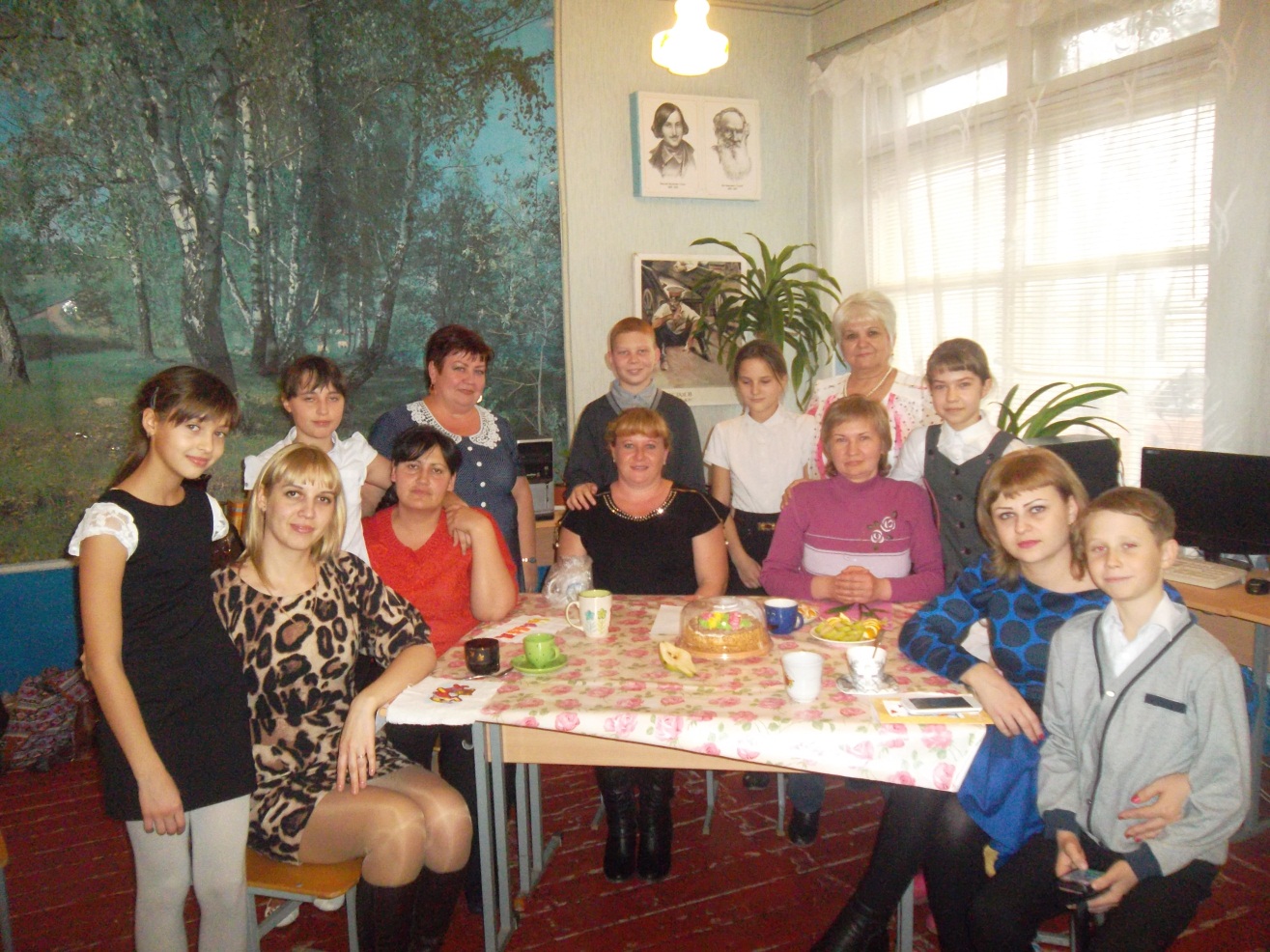 